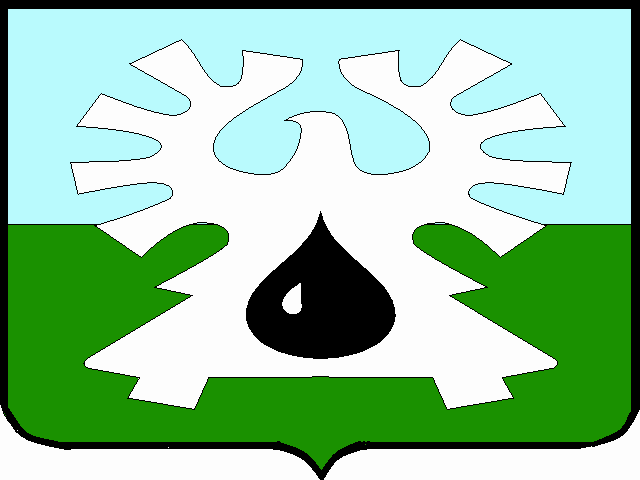 МУНИЦИПАЛЬНОЕ ОБРАЗОВАНИЕ ГОРОД УРАЙХанты-Мансийский автономный округ - ЮграАдминистрация ГОРОДА УРАЙПОСТАНОВЛЕНИЕВ соответствии с Федеральным законом от 06.10.2003 №131-ФЗ «Об общих принципах организации местного самоуправления в Российской Федерации»:1. Утвердить Положение об организации и осуществлении мероприятий по работе с детьми и молодежью в городе Урай согласно приложению.2. Опубликовать постановление в газете «Знамя» и разместить на официальном сайте органов местного самоуправления города Урай в информационно-телекоммуникационной сети «Интернет».3. Контроль за выполнением постановления возложить на заместителя главы города Урай С.В.Круглову.Приложение к постановлению                                                                                                      администрации города Урай от _______________№ ______Положениеоб организации и осуществлении мероприятий по работе с детьми и молодежью в городе Урай1. Положение об организации и осуществлении мероприятий по работе с детьми и молодежью в городе Урай  (далее – Положение) разработано в соответствии с Федеральными законами от 06.10.2003 №131-ФЗ «Об общих принципах организации местного самоуправления в Российской Федерации», от 29.12.2012 №273-ФЗ «Об образовании в Российской Федерации», от 24.06.1999 №120-ФЗ «Об основах системы профилактики безнадзорности и правонарушений несовершеннолетних», нормативными правовыми актами Российской Федерации, Ханты-Мансийского автономного округа – Югры, муниципальными правовыми актами города Урай.2. Настоящее Положение регулирует вопросы организации администрацией города Урай, муниципальными учреждениями, осуществляющими деятельность в сфере дополнительного образования и молодежной политики  (далее – муниципальные учреждения),  мероприятий по работе с детьми и молодежью города Урай.3. В целях реализации полномочий по вопросам организации мероприятий по работе с детьми и молодежью в городе Урай  администрация города Урай в лице Управления образования и молодежной политики администрации города Урай осуществляет свою деятельность в рамках, установленных законодательством Российской Федерации.4. В целях осуществления мероприятий по работе с детьми и молодежью в порядке, установленном действующим законодательством, создаются  муниципальные учреждения, учредителем которых является муниципальное образование городской округ город Урай.5. Функции и полномочия учредителя в отношении муниципальных учреждений осуществляются администрацией города Урай.6. От имени администрации города Урай часть функций и полномочий учредителя муниципальных учреждений осуществляет Управление образования и молодежной политики администрации города Урай в соответствии с муниципальными правовыми актами города Урай.7. Муниципальные учреждения осуществляют мероприятия по работе с детьми и молодежью по следующим направлениям:1) организация досуга детей, подростков и молодежи;2) организация мероприятий в сфере молодежной политики, направленных на формирование системы развития талантливой и инициативной молодежи, создание условий для самореализации подростков и молодежи, развитие творческого, профессионального, интеллектуального потенциалов подростков и молодежи;3) организация мероприятий в сфере молодежной политики, направленных на гражданское и патриотическое воспитание молодежи, воспитание толерантности в молодежной среде, формирование правовых, культурных и нравственных ценностей среди молодежи;4) организация мероприятий в сфере молодежной политики, направленных на вовлечение молодежи в инновационную, предпринимательскую, добровольческую деятельность, а также на развитие гражданской активности молодежи и формирование здорового образа жизни;5) организация проведения общественно-значимых мероприятий в сфере образования, науки и молодежной политики;6) организация и осуществление мероприятий,  направленных на профилактику асоциального и деструктивного поведения подростков и молодежи, поддержку детей и молодежи, находящихся в  социально опасном положении.8. Конкретные виды деятельности, а также перечни услуг (работ) в сфере образования и молодежной политики, организации на территории города Урай мероприятий с детьми и молодежью, оказываемые (выполняемые) муниципальными учреждениями, устанавливаются уставами таких учреждений в соответствии с действующим законодательством.9. Расходы на организацию и осуществление мероприятий по работе с детьми и молодежью на территории города Урай являются расходным обязательством муниципального образования городской округ Урай.10. Финансовое обеспечение деятельности муниципальных учреждений осуществляется за счет средств бюджета города Урай в пределах лимитов бюджетных ассигнований на соответствующий финансовый год, утвержденных решением Думы города Урай о бюджете городского округа город Урай на очередной финансовый год и плановый период.11. Финансирование мероприятий по работе с детьми и молодежью на территории города Урай может осуществляться также из иных, предусмотренных законодательством Российской Федерации, источников.от ______ №____Об утверждении Положения оборганизации и осуществлениимероприятий по работе с детьмии молодежью в городе УрайГлава города УрайА.В.Иванов